Recordemos: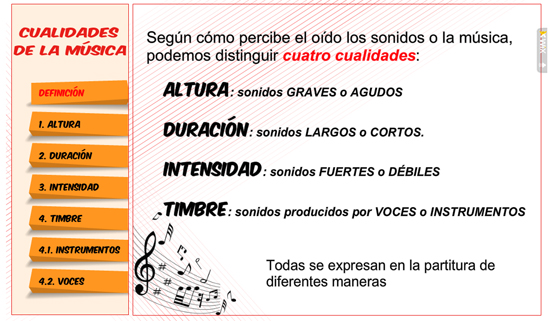 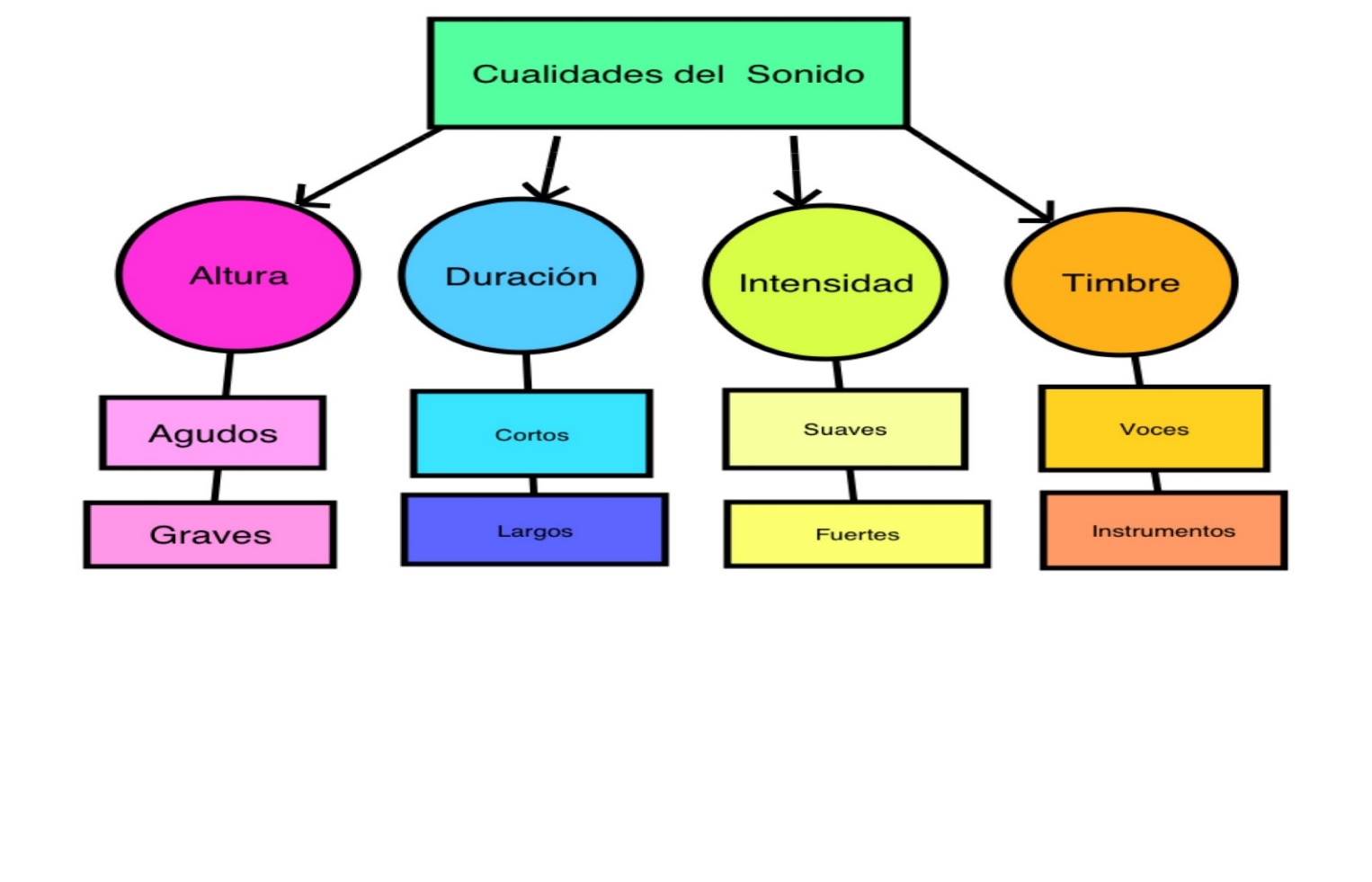 I.- De acuerdo al cuadro anterior completa la siguiente tabla reconociendo el sonido de cada objeto. Escribe su cualidad (guíate por el ejemplo)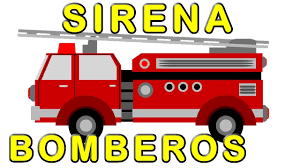 Ejemplo:Ahora te toca a ti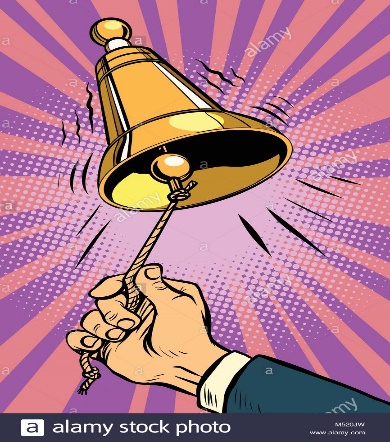 a).- Campana sonando para entrar a clasesb).- Motosierra cortando un tronco delgado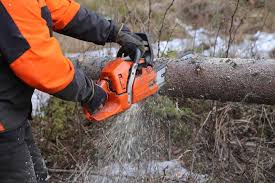 II.- De acuerdo al cuadro anterior completa la siguiente tabla reconociendo el sonido de cada instrumento.a).- Violín en introducción de bals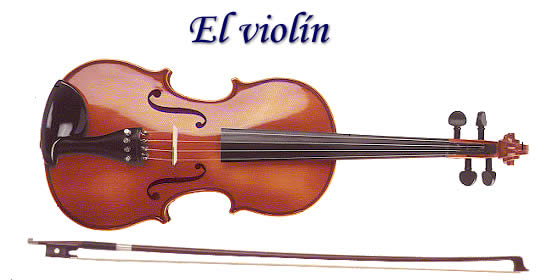 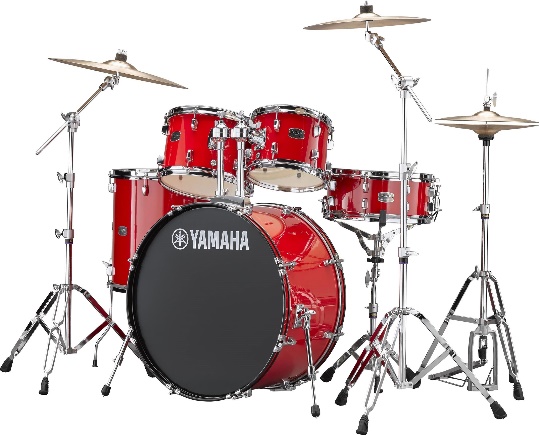 b).- Concierto de rockIII.- Ahora te presentaré algunos instrumentos de cuerda con sus características de sonido y forma. Lee atentamente, si tienes dificultad pídele a un adulto que te ayude 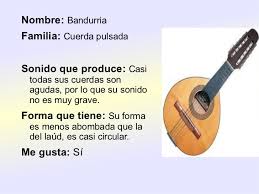 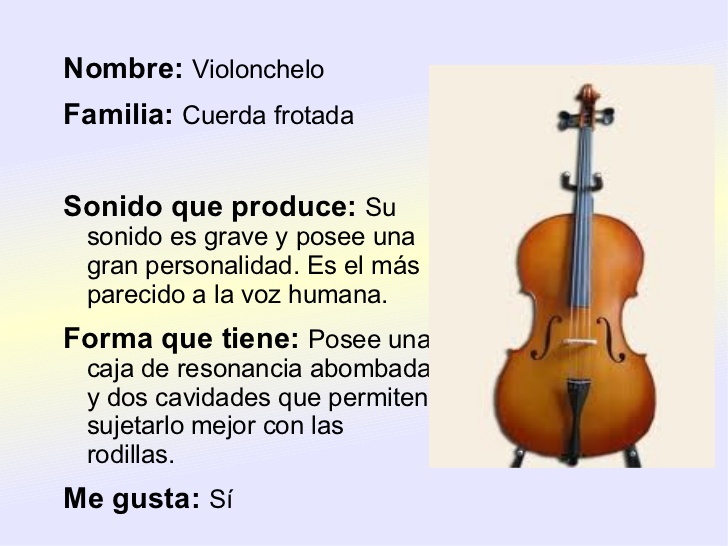 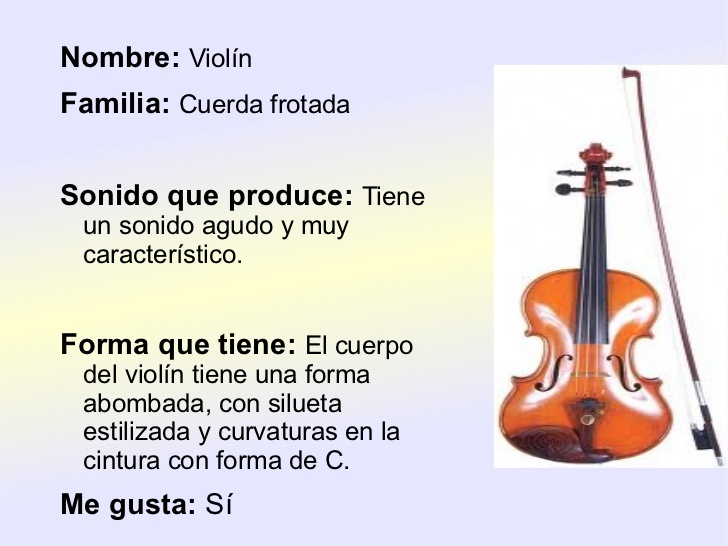 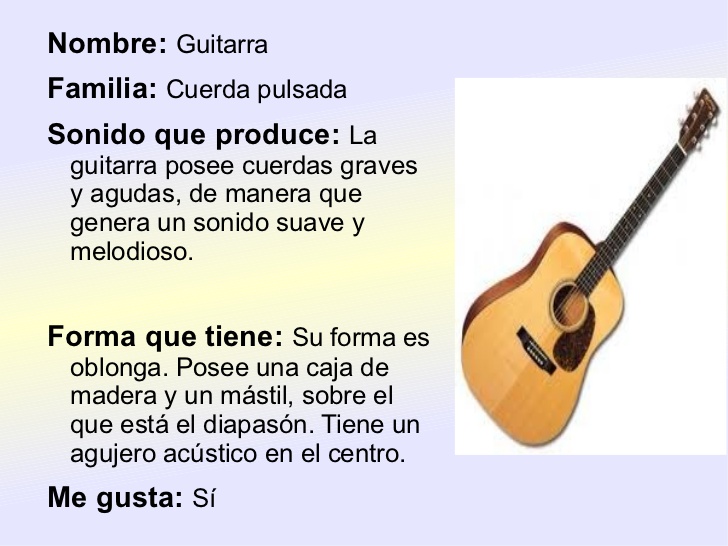 IV.- Observa el siguiente video en que aparecen los sonidos de algunos instrumentosVideo: Los sonidos de los instrumentos musicales Discriminación auditivahttps://www.youtube.com/watch?v=boCQpqAkuRsVideo: Los sonidos de los instrumentos musicales - Juego educativohttps://www.youtube.com/watch?v=to73mH1MTwcVI.- Une los números para que formes un instrumento musical y luego pinta.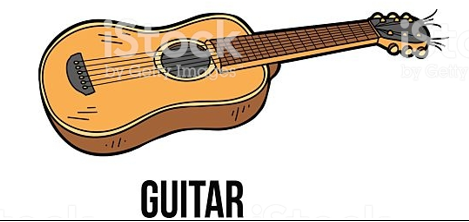 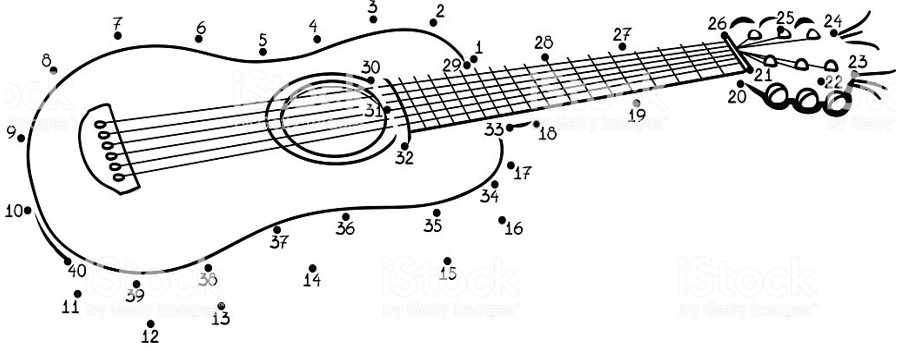 NOMBRE: Cualidades del sonido        NÚMERO DE GUÍA 7NOMBRE: Cualidades del sonido        NÚMERO DE GUÍA 7NOMBRE DE ESTUDIANTE:CURSO: 2do básicoFECHA:FECHA:Unidad 2: Escuchar e interpretar con intenciónOBJETIVO DE APRENDIZAJE 01: Escuchar cualidades del sonido (altura, timbre, intensidad, duración) y elementos del lenguaje musical (pulsos, acentos, patrones, secciones) y representarlos de distintas formas.Unidad 2: Escuchar e interpretar con intenciónOBJETIVO DE APRENDIZAJE 01: Escuchar cualidades del sonido (altura, timbre, intensidad, duración) y elementos del lenguaje musical (pulsos, acentos, patrones, secciones) y representarlos de distintas formas.OBJETIVO DE LA CLASE: Reconocer y diferenciar sonidos de diversas fuentes (instrumentos musicales y objetos sonoros).OBJETIVO DE LA CLASE: Reconocer y diferenciar sonidos de diversas fuentes (instrumentos musicales y objetos sonoros).alturaduraciónintensidadtimbreagudolargofuerteInstrumento (sirena)alturaduraciónintensidadtimbrealturaduraciónintensidadtimbrealturaduraciónintensidadtimbrealturaduraciónintensidadtimbreSOLUCIONARIO O RESPUESTA ESPERADASOLUCIONARIO O RESPUESTA ESPERADANÚMERO DE PREGUNTARESPUESTAI.- De acuerdo al cuadro anterior completa la siguiente tabla reconociendo el sonido de cada objeto. Escribe su cualidad (guíate por el ejemplo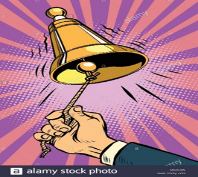 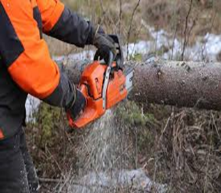 II.- De acuerdo al cuadro anterior completa la siguiente tabla reconociendo el sonido de cada . instrumento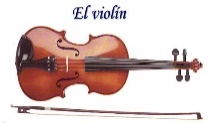 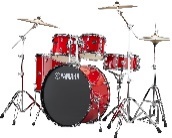 III.- Ahora te presentaré algunos instrumentos de cuerda con sus características de sonido y forma. Lee atentamente, si tienes dificultad pídele a un adulto que te ayude Lectura apoyada por un adulto (lectura modelada), sólo en caso que el alumno(a) no sepa o le cueste leerEl alumno(a) que tenga adquirido el proceso lector lee solito(a)IV.- Observa el siguiente video en que aparecen los sonidos de algunos instrumentosEl alumno(a) junto a su familia pueden ver y escuchar estos videosV.- Une los números para que formes un instrumento musical y luego pinta.Se forma una guitarra